            İlçe Proje Yürütme Kurulu:                     OKUL PROJE İZLEME EKİBİ:T.C.İVRİNDİ KAYMAKAMLIĞIİlçe Milli Eğitim Müdürlüğü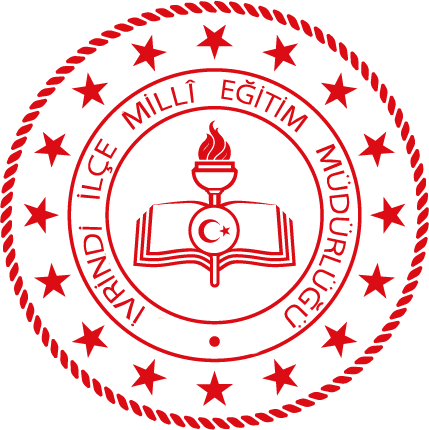 HER AYIM ŞİİR, HER ŞİİRİM EZBERİM PROJESİİVRİNDİ-2020T.C.İVRİNDİ KAYMAKAMLIĞIİlçe Milli Eğitim MüdürlüğüHER AYIM ŞİİR, HER ŞİİRİM EZBERİM PROJESİİVRİNDİ-2020T.C.İVRİNDİ KAYMAKAMLIĞIİlçe Milli Eğitim MüdürlüğüHER AYIM ŞİİR, HER ŞİİRİM EZBERİM PROJESİİVRİNDİ-2020PROJENİN ADIHER AYIM ŞİİR, HER ŞİİRİM EZBERİMHER AYIM ŞİİR, HER ŞİİRİM EZBERİMDAYANAKAnayasanın (Madde 5)1739 sayılı Millî Eğitim Temel Kanunu (Madde 2)222 sayılı ilköğretim Eğitim KanunuMilli Eğitim Bakanlığı İl ve İlçe Eğitim Müdürlükleri Yönetmeliği (Madde 9)Sosyal Etkinlikler YönetmeliğiAnayasanın (Madde 5)1739 sayılı Millî Eğitim Temel Kanunu (Madde 2)222 sayılı ilköğretim Eğitim KanunuMilli Eğitim Bakanlığı İl ve İlçe Eğitim Müdürlükleri Yönetmeliği (Madde 9)Sosyal Etkinlikler YönetmeliğiPROJENİN GEREKÇESİOkuma alışkanlığını geliştirmeŞiir okumanın verdiği duygusal zenginliği tatma.Okumanın kültürel bir zenginlik olduğunun bilincine varma.Şiir Kültürünü tanıma ve bu konuda ki kabiliyetlerini geliştirme.Şiirler ve şairleri hakkında bilgi edinme.Okuma alışkanlığını geliştirmeŞiir okumanın verdiği duygusal zenginliği tatma.Okumanın kültürel bir zenginlik olduğunun bilincine varma.Şiir Kültürünü tanıma ve bu konuda ki kabiliyetlerini geliştirme.Şiirler ve şairleri hakkında bilgi edinme.PROJENİN ÖZETİİlçe Milli Eğitim Müdürlüğümüzce oluşturulan komisyon aracılığı ile  ayda 1 belirlenecek şiirlerin  serüvenini başlatmak yıl sonuna kadar tüm ortaokul ve lise öğrencilerine ulaşmış olmakİlçe Milli Eğitim Müdürlüğümüzce oluşturulan komisyon aracılığı ile  ayda 1 belirlenecek şiirlerin  serüvenini başlatmak yıl sonuna kadar tüm ortaokul ve lise öğrencilerine ulaşmış olmakPROJENİN AMAÇLARI VE HEDEFLERİÖğrencilerin şiir ve şiir kitabı okuma alışkanlığını geliştirmekŞiirin  insanların genel kültürünü ve ufkunu genişlettiği ve sosyal yönden verimli ve iyi iletişim kurmayı güçlendirdiğini kavratmak.Öğrencilerin bu konuda ki yeteneklerini ortaya çıkarmaya  katkıda bulunmak.Okullarda ve evlerde seviyeye ve ilgiye dönük şiirlerin olduğu kitaplıklar oluşturmak.Okuma hızını arttırmak.Öğrencilerin şiir ve şiir kitabı okuma alışkanlığını geliştirmekŞiirin  insanların genel kültürünü ve ufkunu genişlettiği ve sosyal yönden verimli ve iyi iletişim kurmayı güçlendirdiğini kavratmak.Öğrencilerin bu konuda ki yeteneklerini ortaya çıkarmaya  katkıda bulunmak.Okullarda ve evlerde seviyeye ve ilgiye dönük şiirlerin olduğu kitaplıklar oluşturmak.Okuma hızını arttırmak.PROJEYİ YÜRÜTECEK KİŞİ VE KURUMLARİlçe Milli Eğitim Müdürlüğüne bağlı tüm eğitim kurumları İlçe Milli Eğitim Müdürlüğüne bağlı tüm eğitim kurumları PROJENİN UYGULAMA ADIMLARI1-Okullara projenin duyurulması.2-30 gün aralıklarla okunacak şiirlerin  kitapların belirlenmesi.3-Şiirlerin seçimi4-Öğretmen, öğrenci ve velilerin konu ile ilgili bilgilendirilmesi5-Projenin tanıtım çalışmalarının yapılması.Proje uzaktan eğitim sürecinde zoom yada eba üzerinden online devam ettirilecektir.1-Okullara projenin duyurulması.2-30 gün aralıklarla okunacak şiirlerin  kitapların belirlenmesi.3-Şiirlerin seçimi4-Öğretmen, öğrenci ve velilerin konu ile ilgili bilgilendirilmesi5-Projenin tanıtım çalışmalarının yapılması.Proje uzaktan eğitim sürecinde zoom yada eba üzerinden online devam ettirilecektir.PROJENİN UYGULANACAĞI YERTüm Ortaokul ve Ortaöğretim Kurumları.Tüm Ortaokul ve Ortaöğretim Kurumları.PROJENİN BAŞLAMA BİTİŞ TARİHİProje uygun görülüp onaylandığı andan 2020-2021 Eğitim Öğretim Dönemi Boyunca.Proje uygun görülüp onaylandığı andan 2020-2021 Eğitim Öğretim Dönemi Boyunca.PROJENİN MALİYETİ--PROJE ÇIKTILARI1-Ufku geniş ve gelişmiş bireyler yetiştirilmesi2-Yeni ve geniş katılımlı bir şiir okuma ve geliştirme projesinin ortaya çıkması3-Öğrencilerimizin akıcı konuşması ve yorum kabiliyetlerinin geliştirilmesi4-Şiir okumanın alışkanlık haline gelmesi5-Şiiri ve şiir kültürünü tanıma iletişim ve çıkarımlarda bulunma1-Ufku geniş ve gelişmiş bireyler yetiştirilmesi2-Yeni ve geniş katılımlı bir şiir okuma ve geliştirme projesinin ortaya çıkması3-Öğrencilerimizin akıcı konuşması ve yorum kabiliyetlerinin geliştirilmesi4-Şiir okumanın alışkanlık haline gelmesi5-Şiiri ve şiir kültürünü tanıma iletişim ve çıkarımlarda bulunmaSÜRDÜRÜLEBİLİRLİKHer yıl yapılabilirHer yıl yapılabilirRİSKLERPandemi Sürecinde Proje Uzaktan Eğitim Materyalleri ile paylaşılacaktır.Pandemi Sürecinde Proje Uzaktan Eğitim Materyalleri ile paylaşılacaktır.PROJEYİ HAZIRLAYAN OKUL/ KİŞİ/ADRESİ/TELİvrindi İlçe Milli Eğitim Müdürlüğü Strateji Geliştirme Birimi  ivrindi10@meb.gov.trİvrindi İlçe Milli Eğitim Müdürlüğü Strateji Geliştirme Birimi  ivrindi10@meb.gov.trADI SOYADIGÖREVİGökay TUNCERŞube MüdürüSalih KURT 7 Eylül İlkokulu MüdürüAhmet ÇETİN Büyükfındık İlkokulu MüdürüAhmet ZORLU Büyükyenice İlkokulu MüdürüAbdülkadir ÖZDEMİR Okçular İlkokulu MüdürüKamil BULUT Demirciler İlkokulu MüdürüSeval ÇAKIR Evciler İlkokulu MüdürüOrhun TURGUT Gazievrenos İlkokulu MüdürüMustafa AYDIN Gökçeyazı Çok Programlı Anadolu Lisesi MüdürüAyşe Serpil AYDIN Gümeli Ortaokulu MüdürüHüseyin TOPAL Halk Eğitim Merkezi MüdürüRamazan DOĞAN İ.Sefa Giray Bozören İlkokulu Müdürüİsmail CAMCI İvrindi Anadolu İmam Hatip Lisesi MüdürüFatih HANGÜL ŞFT Mesleki ve Teknik Anadolu Lisesi MüdürüSüleyman KOPUK İvrindi Mesleki Ve Teknik Anadolu Lisesi MüdürüVolkan ESEN İvrindi Anadolu LisesiAdem GÖKALP Kayapa Ortaokulu MüdürüYusuf ÇETİN Korucu Şehit Bülent Emen ÇPL MüdürüBilgin KATMERLİKAYA Korucu İlkokuluMehmet YILDIRIM Korucu Yatılı Bölge Ortaokulu MüdürüCemil YILMAZ Küçükyenice İlkokulu MüdürüDevrim KENDİGELEN Değirmenbaşı İlkokulu MüdürüMehmet İPEK Soğanbükü Müdafa-İ Hukuk Ortaokulu MüdürüSelma KAYA Susuzyayla İlkokulu MüdürüÖnder LAPANTA Şehit Turan Kurt Ortaokulu MüdürüGüllü KESİMCİ Vilayetler Birliği Şehit Gediz Çivi Anaokulu MüdürüEvren KAYA Yağlılar İlkokulu MüdürüAysema KIRAÇ Yürekli İlkokulu MüdürüADI SOYADIGÖREVİ